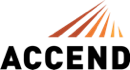 FOR IMMEDIATE RELEASEWednesday, March 27, 2019For more information:Caroline WellfordCaroline@cstrategiesllc.com 901-216-7657JIM MELACHRINAKIS JOINS ACCEND CONSTRUCTION AS OPERATIONS EXECUTIVEMelachrinakis Brings More Than 20 Years’ Experience to Chicago’s Newest General Contracting Firm Chicago – ACCEND Construction LLC, a new general contractor with a fresh philosophy and approach to commercial construction, is pleased to announce that Jim Melachrinakis has joined as Operations Executive. “Jim is one of the industry’s most talented construction executives and I am honored to have him join our team,” said ACCEND Construction President Andy MacGregor. “As a new player in the Chicago market, we have big goals and high expectations for ourselves, and I’m confident that Jim will help us redefine the construction experience for clients and business partners, making complex projects seamless and enjoyable. I’m excited to watch him lead projects, mentor staff and further build out our high performing team.”Melachrinakis will serve as Operations Executive, managing all construction practices for ACCEND. With his years of experience in the Chicago construction sphere, he will bring a nuanced understanding of the city to every project. Melachrinakis has over 23 years of construction experience as a Senior Superintendent, Operations Technology Manager and IT Operations Manager. Melachrinakis will drive projects and manage operations for ACCEND Construction, maintaining the highest quality of work for every client. ACCEND Construction LLC opened its doors in Chicago for business in February 2019. By utilizing an Employee Stock Ownership Plan (ESOP), ACCEND is one of the very few general contractors to offer every single employee the opportunity to be an owner. For more information, visit http://www.accendconstruction.com.About ACCEND LLCACCEND Construction LLC is a general contractor with a fresh philosophy and approach to commercial construction. Led by industry veteran Andy MacGregor, ACCEND is catapulting the industry forward. It brings energy and vigor for full project optimization, streamlined processes, thoughtful ideas and a sincere desire to make the construction experience fun. ACCEND is one of the very few general contractors in Chicago that is 100% employee owned through an Employee Stock Ownership Plan (ESOP). For more information, visit http://www.accendconstruction.com.###